ВедениеТема:  «Шифры и криптограммы»Продолжительность:   45 минут.Категория учащихся:    5-7 класс.Цели и задачи мероприятия: - Развитие познавательных способностей, эрудиции, скорости мышления, памяти,  внимания.- Воспитание уверенности в своих силах. Формирование чувства ответственности, способность преодолевать  трудности.- Расширение кругозора, интеллектуальных способностей учащихся.Ход игры:  участвуют четыре  команды, игра состоит из шести этапов, эксперт подводит  итоги.Атрибуты, необходимые для проведения конкурса-игры:  карточки с заданиями - 4 шт., алфавит (формат А4) – 4 шт., ключи к шифрам «Пляшущие человечки», «Шифр Цезаря», «Квадрат Полибия», «Азбука Морзе», тексты из любой области  человеческих знаний.Место проведения игры:  игра проходит в библиотечно-информационном центре.Правила игры:Класс делится на четыре команды. В каждой команде учащиеся определяют « взломщика» шифра. Он будет руководить группой. В задании зашифрованы стеллаж, автор книги, название книги,  страница, строчка, номер слова в строке.  Используя ключи  к шифрам, необходимо «взломать» шифр  и определить ключевое слово.  В заданиях вопросы каждого тура составлены  так, что  надо найти нужный стеллаж, нужную книгу. Таким образом, учащиеся будут передвигаться по библиотечно-информационному центру. В одном из вопросов зашифрована строчка из другого текста из области истории и обществознания (возможна другая область знаний),  тексты прилагаются. Итогом будет служить правильно отгаданное ключевое слово с объяснением смысла этого слова.Инструктаж перед началом игры «Правила поведения в библиотечно-информационном центре».Задания для команд1 команда.  Используя ключи, разгадайте криптограмму и  назовите ключевое слово. Объясните смысл этого слова.Задания для команд2 команда.  Используя ключи, разгадайте криптограмму и  назовите ключевое слово. Объясните смысл этого слова.Задания для команд3 команда.  Используя ключи, разгадайте криптограмму и  назовите ключевое слово. Объясните смысл этого слова.Задания для команд4 команда.  Используя ключи, разгадайте криптограмму и  назовите ключевое слово. Объясните смысл этого слова.Ответы к заданиям1 команда2 команда3 команда4 командаПриложение 4Ключи к шифрам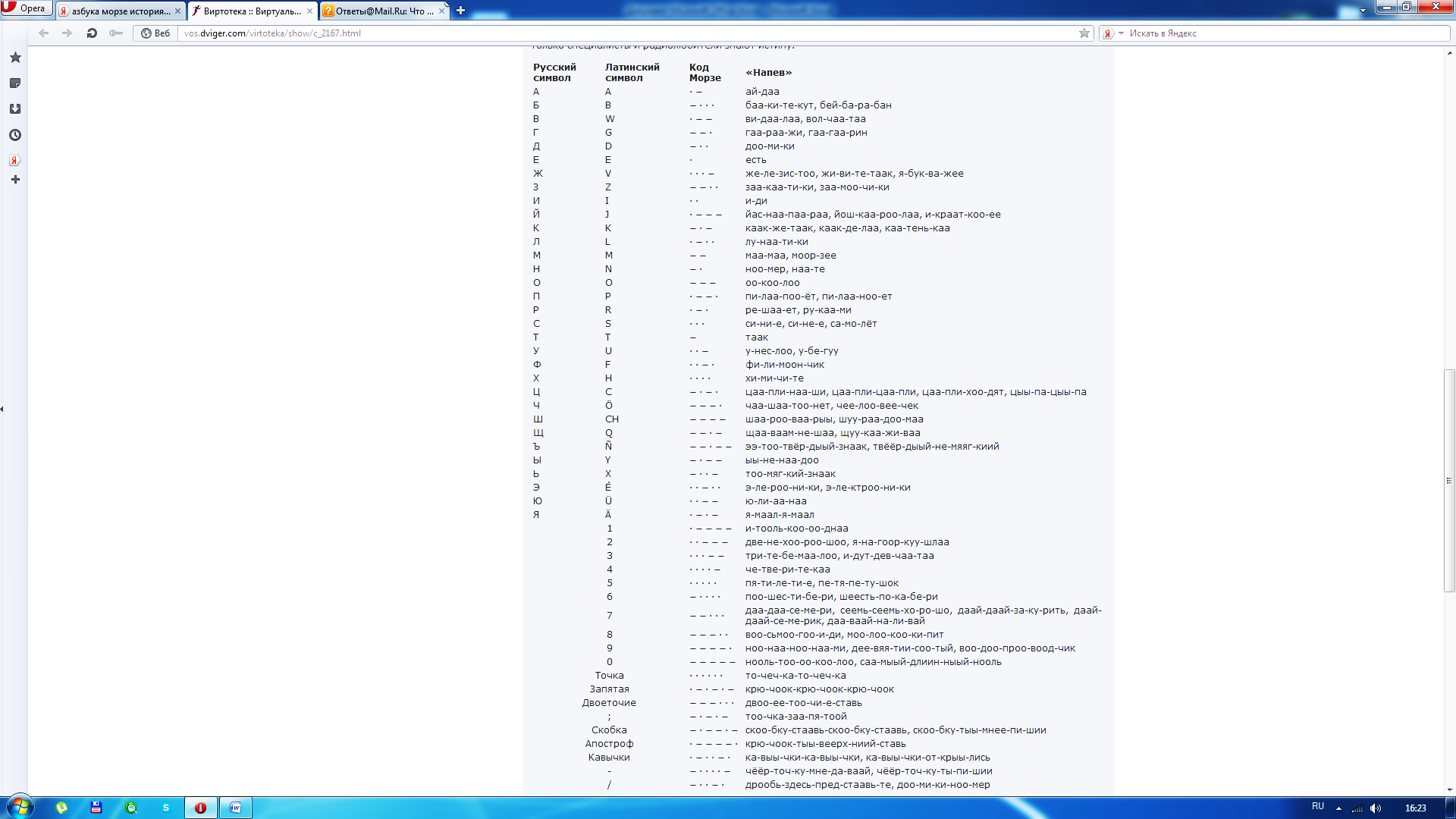 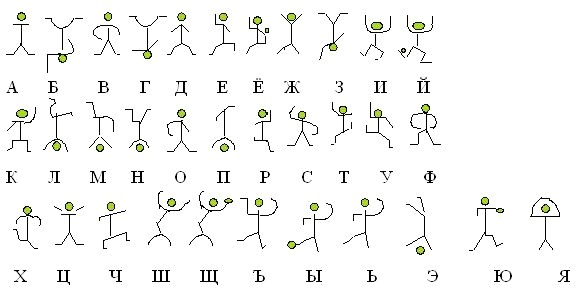 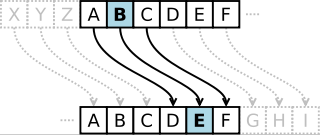 ЗАКЛЮЧЕНИЕДидактический материал «Интеллектуальная конкурс-игра «Сокровища Земли» предназначена для преподавателей и учащихся 5-7  классов МБОУ «Лицей».  Игра способствует  развитию познавательных и интеллектуальных способностей,  эрудиции, памяти,  внимания, скорости мышления. Может быть использована  на уроках и факультативах по  математике.Игра апробирована.СПИСОК ЛИТЕРАТУРЫ1. Аршинов М.Н., Садовский Л.Е. Коды и математика, - М., Наука, 1983.2. Домашев А.В., Попов О.В., Правиков Д.И., Прокофьев И.В., ЩербаковА.Ю. Программирование алгоритмов защиты информации. Учебноепособие. - М.: «Нолидж», 2000.3. Нечаев В.И. Элементы криптографии (основы теории защиты информации): учебное пособие для университетов и педвузов./Под ред.В.А. Садовничевого. - М.: Высш.шк., 1999.4. Новиков Ф.А. Дискретная математика для программистов,- СПб: Питер,2001.5.Ященко В.В. Введение в криптографию,- СПб: Питер, 2001г.6. Интернет сайты:http://mathemlib.ru">MathemLib.ru: - книги и обзорные статьи по всем разделам математики. ideas4parents.ru/rub_mamina_shkola/.../golovolomki-dlya-detey.html‎ - криптограммы Бейла.www.kp.ru/daily/25647.3/809866/‎ - код Бейла.ru.wikipedia.org/wiki/Криптограммы_Бейла‎ - википедия.www.metaschool.ru – Меташкола, Санкт-Петербург.Авторы-составители: Носач Елена Анатольевна, учитель математики и экономики,  МБОУ «Лицей» -  Лесосибирск, 2014.-15с.При участии:  учащегося 6  класса МБОУ «Лицей»  Акуленко Алексея.Дидактический материал «Интеллектуальная конкурс-игра «Сокровища Земли» предназначена для преподавателей и учащихся 5-7  классов МБОУ «Лицей». Дидактический материал может быть использован на уроках и факультативах по  математике.№ТурЗадания1Стеллаж ЕХСУСМ СХ НГДЛРЗХГ ПГХЗПГХЛНЛ2Автор([.--] [.] [-.] [..] [.-] [--] [..] [-.])      ([-.-] [.-] [.--] [.] [.-.] [..] [-.])3Название книги4Страница5Строчка (анализ текста)([-..] [.] [.--] [.-.-] [-] [-..-])     ([..-] [--] [-.] [---] [...-] [..] [-] [-..-])      ([-.] [.-])      ( [-] [.-.] [..])6Номер слова в строкеЕ НГНСП ЕЗНЗ ЖС РГЫЗМ АУЮ ЁУЗЪЗФНЛЗ ЁСУСЖГ СДЭЗЖЛРЛОЛФЯ Е ДСФТСУФНСЗ ЁСФЦЖГУФХЕСКлючевое слово№ТурЗадания1Стеллаж ТЗУЕЮМ СХ НГДЛРЗХГ ПГХЗПГХЛНЛ2Автор[--] [..] [....] [.-] [..] [.-..] )   ( [-...] [..-] [.-..] [--.] [.-] [-.-] [---] [.--]3Название книги4Страница5Строчка (анализ текста)[.--.] [.-.] [---] [-..] [---] [.-..] [...-] [..] [-] [.] [.-..] [-..-] [-.] [---] [...] [-] [-..-] )   ( [.--] [-] [---] [.-.] [---] [.---] )   ( [...] [-] [.-] [-..] [..] [..] )   ( [-..] [.] [-] [...] [-] [.--] [.-]6Номер слова в строкеТВХЯ УГКЖЗОЛХЯ РГ ТВХЯКлючевое слово№ТурЗадания1Стеллаж ХУЗХЛМ СХ НГДЛРЗХГ ПГХЗПГХЛНЛ2Автор([-.] [..] [-.-] [---] [.-..] [.-] [.---] )     ( [..-] [...] [-] [..] [-.] [---] [.--] [..] [-.])3Название книги4Страница5Строчка (анализ текста)([.--.] [.-.] [---] [-..] [---] [.-..] [...-] [..] [-] [.] [.-..] [-..-] [-.] [---] [...] [-] [-..-]  ( [.] [...-] [.] [-..] [-.] [.] [.--] [-.] [---] [.---]) ( [.-.] [.-] [-...] [---] [-] [-.--] )   ( [-.] [.] [...] [---] [.--] [.] [.-.] [----] [.] [-.] [-.] [---] [.-..] [.] [-] [-.] [..] [--] )( [...])   ([----] [.] [...] [-] [-.] [.-] [-..] [-.-.] [.-] [-] [..] )    ( [-..] [---] )( [.--] [---] [...] [.] [--] [-.] [.-] [-..] [-.-.] [.-] [-] [..] ) ( [.-..] [.] [-])6Номер слова в строкеЖЗФВХЯ УГКЖЗОЛХЯ РГ ТВХЯКлючевое слово№ТурЗадания1Стеллаж ПЛУГ РЗ ЦКРГЗЫЯ РЗ КРГВ НУГВ ФЕСЗЁС2Автор[-.-] [.-] [.-.] [.-..] [..] [-.] )    ( [..-] [..] [.-..] [...] [---] [-.]3Название книги4Страница5Строчка (анализ текста)[.--] )    ( [-.-] [.-] [-.-] [---] [--] )    ( [.--] [---] [--..] [.-.] [.-] [...] [-] [.] )    ( [-.-] [-.] [.-.-] [--..] [.-.-] )    ( [.--] [.-..] [.-] [-..] [..] [--] [..] [.-.] [.-] )    ( [.--.] [---] [...] [.-] [-..] [..] [.-..] [..] )    ( [-.] [.-] )    ( [-.-] [---] [-.] [.-.-]6Номер слова в строкеЖЕГ ЦПРСЙЛХЯ РГ СЖЛРКлючевое слово1Стеллаж Второй от кабинета математикиВторой от кабинета математики2АвторВениамин КаверинВениамин Каверин3Название книгиДва капитанаДва капитана4Страница282 (300-18)Триста минус восемнадцать5Строчка27 (9х3)Девять умножить на три6Номер слова в строке5 (анализ текста учебника истории)В каком веке до нашей  эры греческие города объединились в Боспорское государствоКлючевое словоАЗБУКА1Стеллаж Первый от кабинета математикиПервый от кабинета математики2АвторМихаил БулгаковМихаил Булгаков3Название книгиСобачье СердцеСобачье Сердце4Страница578 (600-22)шестьсот минус двадцать два5Строчка3 (Анализ текста учебника обществознание)Продолжительность второй стадии детства6Номер слова в строке1 (5/5)пять разделить на пятьКлючевое словоЭФИОПОВА1Стеллаж Третий  от кабинета математикиТретий  от кабинета математики2АвторНиколай УстиновичНиколай Устинович3Название книгиДорогие гостиДорогие гости4Страница68 (70-2)Семьдесят минус два5Строчка7 (Анализ текста учебника обществознание) Продолжительность ежедневной работы несовершеннолетним с шестнадцати до восемнадцати лет6Номер слова в строке2 (10/5)Десять разделить на пятьКлючевое словоБЕРКУТ1Стеллаж Мира не узнаешь, не зная края своегоМира не узнаешь, не зная края своего2АвторКарлин УилсонКарлин Уилсон3Название книгиНовый стартНовый старт4Страница121 (100+21)Сто плюс двадцать один5Строчка3 (анализ текста учебника истории)В каком возрасте князя Владимира посадили на коня6Номер слова в строке2 (2*1) Два умножить на одинКлючевое словоСЕМЬЯ